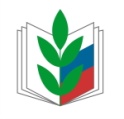 ОКРУЖНАЯ ОРГАНИЗАЦИЯ ПРОФСОЮЗА РАБОТНИКОВ НАРОДНОГО ОБРАЗОВАНИЯ И НАУКИ РФКРАСНОСЕЛЬКУПСКАЯ ОРГАНИЗАЦИЯ ПРОФСОЮЗА РАБОТНИКОВ НАРОДНОГО ОБРАЗОВАНИЯ И НАУКИ РФФИО учителя_________________________________________________________________________________________________________________Место работы________________________________________________________________________________________________________________(в настоящее время или указать год)_________________________________________________________________________________________________________________________________Текст_______________________________________________________________________________________________________________________________________________________________________________________________________________________________________________________________________________________________________________________________________________________________________________________________________________________________________________________________________________________________________________________________________________________________________________________________________________________________________________________________________________________________________________________________________________________________________________________________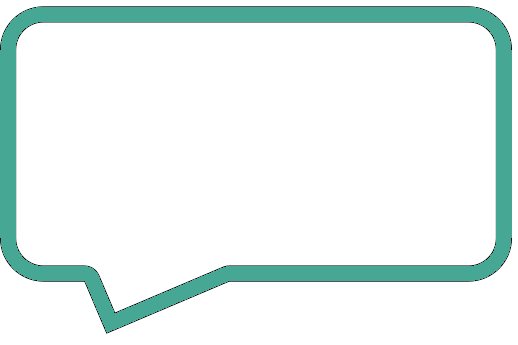 С уважением Ваш ученик_______________________________________________________                                СПАСИБО,____________________________________________________________________________________                                УЧИТЕЛЬ!____________________________________________________________________________________